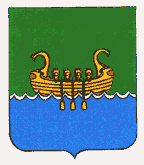 АДМИНИСТРАЦИЯ АНДРЕАПОЛЬСКОГО МУНИЦИПАЛЬНОГО ОКРУГА ТВЕРСКОЙ ОБЛАСТИП О С Т А Н О В Л Е Н И ЕОб утверждении регламента работы согласительнойкомиссии по согласованию местоположения границземельных участков при выполнении комплексныхкадастровых работ на территории Андреапольскогомуниципального округа Тверской областиВ соответствии с частью 5 статьи 42.10 Федерального закона от 24.07.2007 N 221-ФЗ "О кадастровой деятельности», в целях проведения комплексных кадастровых работ на территории Андреапольского муниципального округа Тверской области, руководствуясь Постановлением Правительства Тверской области от 28.07.2015 № 351-пп «Об утверждении типового регламента работы согласительной комиссии по согласованию местоположения границ земельных участков при выполнении комплексных кадастровых работ на территории Тверской области», Уставом  Андреапольского муниципального округа Тверской области, Администрация Андреапольского муниципального округа П О С Т А Н О В Л Я Е Т: 	1.Утвердить регламент работы согласительной комиссии по согласованию местоположения границ земельных участков при выполнении комплексных кадастровых работ на территории Андреапольского муниципального округа Тверской области (приложение).2. Опубликовать настоящее постановление в газете «Андреапольские вести» и разместить в информационно-телекоммуникационной сети «Интернет» на сайте Андреапольского муниципального округа.3. Настоящее постановление вступает в силу со дня его официального опубликования.4. Контроль за исполнением данного постановления возложить на председателя Комитета по управлению имуществом Андреапольского муниципального округа.Глава Андреапольского муниципального округа  	     Н.Н. БаранникПриложение к постановлению Администрации Андреапольского муниципального округа от 19.04.2022 № 125Регламент
работы согласительной комиссии по согласованию местоположения границ земельных участков при выполнении комплексных кадастровых работ на территории Андреапольского муниципального округа Тверской области Раздел I Общие положения1. Регламент работы согласительной комиссии по согласованию местоположения границ земельных участков при выполнении комплексных кадастровых работ на территории  Андреапольского муниципального округа Тверской области (далее -Регламент) разработан в соответствии со статьей 42.10 Федерального закона от 24.07.2007 N 221-ФЗ "О кадастровой деятельности" (далее - Федеральный закон N 221-ФЗ).          2. Настоящий Регламент определяет состав, полномочия и порядок работы согласительной комиссии по согласованию местоположения границ земельных участков при выполнении комплексных кадастровых работ (далее - Согласительная комиссия).3.Согласительная комиссия в своей деятельности руководствуется   Конституцией Российской Федерации, федеральными конституционными законами, федеральными законами, указами и распоряжениями Президента Российской Федерации, постановлениями и распоряжениями Правительства Российской Федерации, нормативными правовыми актами федеральных органов исполнительной власти, законами Тверской области, иными нормативными правовыми актами Тверской области, а также настоящим Регламентом.Раздел II. Порядок формирования Согласительной комиссии4. Целью работы Согласительной комиссии является согласование местоположения границ земельных участков при выполнении комплексных кадастровых работ.           5. Согласительная комиссия формируется в соответствии с федеральным законодательством в течение двадцати рабочих дней со дня заключения контракта на выполнение комплексных кадастровых работ Администрацией Андреапольского муниципального округа Тверской области.         6. Состав Согласительной комиссии утверждается постановлением Администрации Андреапольского муниципального округа Тверской области. В состав Согласительной комиссии от исполнительного органа государственной власти Тверской области входит представитель Министерства имущественных и земельных отношений Тверской области.Раздел III. Полномочия Согласительной комиссии7. К полномочиям Согласительной комиссии относятся:а) рассмотрение возражений заинтересованных лиц, указанных в части 3 статьи 39  Федерального закона N 221-ФЗ, относительно местоположения границ земельных участков;б) подготовка заключения Согласительной комиссии о результатах рассмотрения возражений заинтересованных лиц, указанных в части 3 статьи 39 Федерального закона N 221-ФЗ, относительно местоположения границ земельных участков, в том числе о нецелесообразности изменения проекта карты-плана территории в случае необоснованности таких возражений или о необходимости изменения исполнителем комплексных кадастровых работ карты-плана территории в соответствии с такими возражениями;в) оформление акта согласования местоположения границ при выполнении комплексных кадастровых работ;г) разъяснение заинтересованным лицам, указанным в части 3 статьи 39 Федерального закона N 221-ФЗ, возможности разрешения земельного спора о местоположении границ земельных участков в судебном порядке.          8. Для реализации своих полномочий Согласительная комиссия вправе:а) запрашивать в установленном порядке у органов государственной власти Тверской области, органов местного самоуправления муниципальных образований Тверской области необходимую информацию;б) заслушивать на заседаниях Согласительной комиссии информацию представителей организаций, органов государственной власти Тверской области и органов местного самоуправления муниципальных образований Тверской области, входящих в состав Согласительной комиссии, по вопросам выполнения комплексных кадастровых работ;в) вносить в установленном порядке Администрации Андреапольского муниципального округа Тверской области предложения по вопросам, относящимся к компетенции Согласительной комиссии.Раздел IV. Порядок работы Согласительной комиссии9. Председателем Согласительной комиссии является Глава Андреапольского муниципального округа Тверской области.         10. Председатель Согласительной комиссии:а) обеспечивает проведение заседаний Согласительной комиссии;б) распределяет текущие обязанности между членами Согласительной комиссии;в) несет персональную ответственность за выполнение возложенных на Согласительную комиссию полномочий.11. Заседание Согласительной комиссии считается правомочным, если на нем присутствует две трети от числа ее членов.          Согласительная комиссия принимает решения по рассматриваемым вопросам открытым голосованием большинством голосов от числа присутствующих на заседании членов Согласительной комиссии.          Члены Согласительной комиссии и лица, участвующие в ее заседаниях, обязаны хранить государственную и иную охраняемую законом тайну, а также не разглашать ставшую им известной в связи с работой Согласительной комиссии информацию, отнесенную к категории информации для служебного пользования.12. Согласительная комиссия проводит заседание, на которое в установленном частью 8 статьи 42.10 Федерального закона N 221-ФЗ порядке приглашаются заинтересованные лица, указанные в части 3 статьи 39 Федерального закона N 221-ФЗ, и исполнитель комплексных кадастровых работ.13. Извещение о проведении заседания Согласительной комиссии по установленной форме, содержащее в том числе уведомление о завершении подготовки проекта карты-плана территории, опубликовывается, размещается и направляется заказчиком комплексных кадастровых работ, способами, установленными Федеральным законом N 221-ФЗ для опубликования, размещения и направления извещения о начале выполнения комплексных кадастровых работ, не менее чем за пятнадцать рабочих дней до дня проведения указанного заседания.14. Проект карты-плана территории направляется в Согласительную комиссию заказчиком комплексных кадастровых работ, в соответствии с частью 9 статьи 42.10 Федерального закона N 221-ФЗ.          15. Согласительная комиссия обеспечивает ознакомление любых лиц с проектом карты-плана территории, в том числе в форме документа на бумажном носителе, в соответствии с утвержденным регламентом работы Согласительной комиссии.         16. На заседании Согласительной комиссии представляется проект карты-плана территории, разъясняются результаты выполнения комплексных кадастровых работ, порядок согласования местоположения границ земельных участков и регламент работы Согласительной комиссии.         17. При выполнении комплексных кадастровых работ согласование местоположения границ проводится в отношении земельных участков, местоположение границ которых подлежит обязательному согласованию в соответствии с Федеральным законом N 221-ФЗ.         18. Возражения заинтересованных лиц, указанных в части 3 статьи 39 Федерального закона N 221-ФЗ, относительно местоположения границ земельного участка, указанного в пунктах 1, 2 части 1 статьи 42.1 Федерального закона N 221-ФЗ, могут быть представлены в письменной форме в Согласительную комиссию в период со дня опубликования извещения о проведении заседания Согласительной комиссии до дня проведения данного заседания, а также в течение тридцати пяти календарных дней со дня проведения первого заседания Согласительной комиссии.Возражения относительно местоположения границ земельного участка должны содержать сведения, указанные в части 15 статьи 42.10 Федерального закона N 221-ФЗ.         19. При согласовании местоположения границ или частей границ земельного участка в рамках выполнения комплексных кадастровых работ местоположение таких границ или их частей считается:а) согласованным, если возражения относительно местоположения границ или частей границ земельного участка не представлены заинтересованными лицами, указанными в части 3 статьи 39 Федерального закона N 221-ФЗ, а также в случае, если местоположение таких границ или частей границ установлено на основании вступившего в законную силу судебного акта, в том числе в связи с рассмотрением земельного спора о местоположении границ земельного участка;б) спорным, если возражения относительно местоположения границ или частей границ земельного участка представлены заинтересованными лицами, указанными в части 3 статьи 39 Федерального закона N 221-ФЗ, за исключением случаев, если земельный спор о местоположении границ земельного участка был разрешен в судебном порядке.         20. Акты согласования местоположения границ при выполнении комплексных кадастровых работ и заключения Согласительной комиссии, указанные в пунктах 2 и 3 части 6 статьи 42.10 Федерального закона N 221-ФЗ, оформляются Согласительной комиссией в форме документов на бумажном носителе, которые хранятся в Администрации Андреапольского муниципального округа Тверской области.         21. В течение двадцати рабочих дней со дня истечения срока представления возражений, предусмотренных частью 14 статьи 42.10 Федерального закона N 221-ФЗ, Согласительная комиссия направляет в орган, уполномоченный на утверждение карты-плана территории, для утверждения оформленный исполнителем комплексных кадастровых работ проект карты-плана территории в окончательной редакции и необходимые для его утверждения материалы заседания Согласительной комиссии.          22. По результатам работы Согласительной комиссии составляется протокол ее заседания по установленной форме, а также составляется заключение Согласительной комиссии о результатах рассмотрения возражений относительно местоположения границ земельных участков.19.04 .2022      г. Андреаполь                           № 125